 МИНИСТЕРСТВО ОБРАЗОВАНИЯ И НАУКИ
 РОССИЙСКОЙ ФЕДЕРАЦИИ (МИНОБРНАУКИ РОССИИ)П Р И К А З О внесении изменений в Порядок проведения государственной итоговой аттестации по образовательным программам основного общего образования, утвержденный приказом Министерства образования и науки Российской Федерации от 25 декабря . № 1394 П р и к а з ы в а ю:Утвердить прилагаемые изменения, которые вносятся в Порядок проведения государственной итоговой аттестации по образовательным программам основного общего образования, утвержденный приказом Министерства образования и науки Российской Федерации от 25 декабря 2013 г. № 1394 (зарегистрирован Министерством юстиции Российской Федерации 3 февраля 2014 г., регистрационный № 31206), с изменениями, внесенными приказами Министерства образования и науки Российской Федерации от 15 мая 2014 г. № 528 (зарегистрирован Министерством юстиции Российской Федерации 26 мая 2014 г., регистрационный № 32436), от 30 июля 2014 г. № 863 (зарегистрирован Министерством юстиции Российской Федерации 8 августа 2014 г., регистрационный № 33487), от 16 января 2015 г. № 10 (зарегистрирован Министерством юстиции Российской Федерации 27 января 2015 г., регистрационный № 35731), от 7 июля 2015 г. № 692  (зарегистрирован Министерством юстиции Российской Федерации 28 июля 2015 г., регистрационный № 38233), от 3 декабря 2015 г. № 1401 (зарегистрирован Министерством юстиции Российской Федерации 30 декабря 2015 г.,  регистрационный № 40407), от 24 марта 2016 г. № 305 (зарегистрирован Министерством юстиции Российской Федерации13апреля 2016 г., регистрационный №41778) и от 9 января 2017 г. № 7 (зарегистрирован Министерством юстиции Российской Федерации 3 февраля 2017 г.,  регистрационный № 45523).Установить, что подпункт 1 пункта 2, пункт 3, подпункты2-4 пункта 4, подпункты2-3 пункта 5, подпункты2-3 пункта 6 и пункт 7 настоящего приказа вступают в силу с 1 сентября 2018 года.Министр                                                                                    О.Ю. ВасильеваПриложениеУТВЕРЖДЕНЫприказом Министерства образованияи науки Российской Федерацииот « ___ » _______ 2017 г. №  ______ИЗМЕНЕНИЯ,которые вносятся в Порядок проведения государственной итоговой аттестации по образовательным программам основного общего образования, утвержденный приказом Министерства образования и науки Российской Федерации от 25 декабря . № 1394В подпункте «б» пункта 7:слова «письменных и устных экзаменов» заменить словами «государственного выпускного экзамена (далее – ГВЭ)»;слова «(далее – государственный выпускной экзамен, ГВЭ)» исключить;после слов «(далее – загранучреждения),» дополнить словами «для несовершеннолетних лиц, подозреваемых и обвиняемых, содержащихся под стражей,».В пункте 9: абзац первый после слов «академической задолженности» дополнить словами «, в том числе за итоговое собеседование по русскому языку,»;абзац четвертый изложить в следующей редакции:«Обучающиеся вправе изменить перечень указанных в заявлении экзаменов, а также форму ГИА только при наличии у них уважительных причин (болезни или иных обстоятельств, подтвержденных документально).».дополнить новыми абзацами пятым-седьмым следующего содержания:«В этом случае обучающиеся подают заявление в ГЭК с указанием измененного перечня учебных предметов, по которым они планируют пройти ГИА, и (или) измененной формы ГИА, а также причины изменения заявленного ранее перечня и (или) формы ГИА. Указанное заявление подается не позднее чем за две недели до начала соответствующих экзаменов.Обучающиеся с ограниченными возможностями здоровья, обучающиеся дети-инвалиды и инвалиды, освоившие образовательные программы основного общего образования и изъявившие желание проходить ГИА только по двум обязательным учебным предметам, (далее – обучающиеся, участвующие в ГИА только по двум обязательным учебным предметам) вправе дополнить указанный в заявлении перечень экзаменов.В этом случае указанные обучающиеся не позднее чем за две недели до начала соответствующих экзаменов подают заявление в ГЭК с указанием дополненного перечня учебных предметов, по которым они планируют пройти ГИА.».Дополнить пунктом 9.1 следующего содержания:«9.1. Итоговое собеседование по русскому языку как условие допуска к ГИА проводится для обучающихся IX классов во вторую среду февраля по текстам, темам и заданиям, сформированным по часовым поясам Федеральной службой по надзору в сфере образования и науки (далее - Рособрнадзор).Итоговое собеседование по русскому языку проводится в организациях, осуществляющих образовательную деятельность, в которых обучающиеся осваивают образовательные программы основного общего образования.Для участия в итоговом собеседовании по русскому языку обучающиеся подают заявление не позднее чем за две недели до начала проведения итогового собеседования по русскому языку в организации, осуществляющие образовательную деятельность, в которых обучающиеся осваивают образовательные программы основного общего образования.Для категорий лиц, указанных в пункте 34 настоящего Порядка, продолжительность итогового собеседования по русскому языку увеличивается на 30 минут.Комплекты текстов, тем и заданий итогового собеседования по русскому языку доставляются Рособрнадзором в органы исполнительной власти субъектов Российской Федерации, осуществляющие государственное управление в сфере образования, учредителям образовательных организаций, расположенных за пределами территории Российской Федерации и реализующих имеющие государственную аккредитацию образовательные программы основного общего образования (далее – учредители), в загранучреждения в день проведения итогового собеседования по русскому языку. Если по объективным причинам доставка комплекта текстов, тем и заданий итогового собеседования по русскому языку в день проведения итогового собеседования по русскому языку невозможна, доставка комплекта текстов, тем и заданий итогового собеседования по русскому языку осуществляется в более ранние сроки.Хранение комплекта текстов, тем и заданий итогового собеседования по русскому языку осуществляется в условиях, исключающих доступ к нему посторонних лиц и позволяющих обеспечить его сохранность.Вскрытие комплекта текстов, тем и заданий итогового собеседования по русскому языку до начала проведения итогового собеседования по русскому языку не допускается. Результатом итогового собеседования по русскому языку является «зачет» или «незачет».Повторно допускаются к проведению итогового собеседования по русскому языку в дополнительные сроки в текущем учебном году (во вторую рабочую среду марта и первый рабочий понедельник мая) следующие обучающиеся:получившие за итоговое собеседование по русскому языку неудовлетворительный результат («незачет»);не явившиеся на итоговое собеседование по русскому языку по уважительным причинам (болезнь или иные обстоятельства, подтвержденные документально);не завершившие итоговое собеседование по русскому языку по уважительным причинам (болезнь или иные обстоятельства, подтвержденные документально).».В пункте 12:в абзаце первом слова «Федеральная служба по надзору в сфере образования и науки (далее –Рособрнадзор)» заменить словом «Рособрнадзор»;в абзаце третьем после слов «обеспечение проведения» дополнить словами «итогового собеседования по русскому языку и»;в абзаце шестом слова «образовательных организаций, расположенных за пределами территории Российской Федерации и реализующих имеющие государственную аккредитацию образовательные программы основного общего образования (далее – учредители),» исключить;дополнить новыми абзацами седьмым и восьмым следующего содержания:«обеспечивает органы исполнительной власти субъектов Российской Федерации, осуществляющие государственное управление в сфере образования, учредителей и загранучреждения комплектами тем, текстов и заданий итогового собеседования по русскому языку и разрабатывает критерии оценивания итогового собеседования по русскому языку;определяет дополнительный срок проведения итогового собеседования по русскому языку на основании обращения органов исполнительной власти субъектов Российской Федерации, осуществляющих государственное управление в сфере образования, в случае невозможности проведения в установленные сроки итогового собеседования по русскому языку на территориях субъектов Российской Федерации по объективным причинам.».В пункте 13:в абзаце шестом после слов «лабораторных работ,» дополнить словами «экзаменаторов-собеседников для проведения ГВЭ в устной форме, экспертов, оценивающих выполнение лабораторных работ по химии,»;в абзаце десятом после слов «организации и проведения» дополнить словами «итогового собеседования по русскому языку,»;дополнить новым абзацем семнадцатым следующего содержания:«определяют порядок проведения, а также порядок и сроки проверки итогового собеседования по русскому языку.».В пункте 14:в абзаце четвертом после слов «лабораторных работ,» дополнить словами «экзаменаторов-собеседников для проведения ГВЭ в устной форме, экспертов, оценивающих выполнение лабораторных работ по химии,»;в абзаце восьмом после слов «организации и проведения» дополнить словами «итогового собеседования по русскому языку,»;дополнить новым абзацем пятнадцатым следующего содержания:«определяют порядок проведения, а также порядок и сроки проверки итогового собеседования по русскому языку.».В пункте 15:в абзаце первом после слов «о порядке проведения» дополнить словами «итогового собеседования по русскому языку,»;дополнить новым абзацем третьим следующего содержания:«о сроках проведения итогового собеседования по русскому языку – не позднее чем за месяц до завершения срока подачи заявления;»;абзацы третий-пятый считать абзацами четвертым-шестым соответственно;абзац шестой изложить в следующей редакции:«о сроках, местах и порядке информирования о результатах итогового собеседования по русскому языку – не позднее чем за месяц до дня проведения итогового собеседования по русскому языку – до 20 апреля;»;дополнить новым абзацем седьмым следующего содержания:«о сроках, местах и порядке информирования о результатах ГИА –до 20 апреля.».В пункте 17:в абзаце втором подпункта «1» слово «экзаменов» заменить словом «ППЭ», после слов «лабораторных работ,» дополнить словами «экзаменаторов-собеседников для проведения ГВЭ в устной форме, экспертов, оценивающих выполнение лабораторных работ по химии,»;в абзаце первом подпункта «3» слова «или отмене» заменить словами «и (или) аннулировании».В абзаце третьем пункта 22 после слов «лабораторных работ,» дополнить словами «экзаменаторов-собеседников для проведения ГВЭ в устной форме, экспертов, оценивающих выполнение лабораторных работ по химии,».Абзац второй пункта 23 изложить в следующей редакции:«при предъявлении документа, удостоверяющего личность, и удостоверения общественного наблюдателя присутствовать на всех этапах проведения ГИА, в том числе при обработке экзаменационных материалов, проверке экзаменационных работ и при рассмотрении апелляций о нарушении установленного порядка проведения ГИА, несогласии с выставленными баллами;».Абзац первый пункта 24 изложить в следующей редакции:«24. Для проведения ОГЭ и ГВЭ на территории Российской Федерации и за ее пределами утверждается единое расписание экзаменов, продолжительность проведения экзаменов по каждому учебному предмету и перечень средств обучения и воспитания, используемых при их проведении.». В пункте 30:в абзаце втором после слов «учебным предметам» дополнить словами «(кроме обучающихся, участвовавших в ГИА только по двум обязательным учебным предметам)»;дополнить новым абзацем третьим следующего содержания:«участвовавшие в ГИА только по двум обязательным учебным предметам и получившие на ГИА неудовлетворительный результат по одному из обязательных учебных предметов;»;абзацы третий-шестой считать абзацами четвертым-седьмым соответственно.В абзаце четвертом пункта 32 после слов «лабораторных работ по химии,» дополнить словами «экзаменаторов-собеседников для проведения ГВЭ в устной форме,».В пункте 33:в абзаце шестом слова «стационарными и» заменить словами «стационарными и (или)»;дополнить новыми абзацами седьмым и восьмым следующего содержания:«Входом в ППЭ является место проведения проверки у обучающихся, а также лиц, указанных в пункте 37 Порядка, наличия документов, удостоверяющих их личность, установления соответствия их личности представленным документам,  наличия указанных лиц в списках распределения в данный ППЭ. В случае использования стационарных и (или) переносных металлоискателей входом в ППЭ является место проведения уполномоченными лицами работ с использованием указанных металлоискателей.». В пункте 35 слова «Для обучающихся,» заменить словами «Для несовершеннолетних лиц, подозреваемых и обвиняемых, содержащихся под стражей, а также для обучающихся,», после слов «таких учреждений» дополнить словами «(мест содержания под стражей)». В абзаце первом пункта 36 слова «с необходимым программным обеспечением для распределения обучающихся и организаторов по аудиториям для проведения экзамена (если такое распределение производится в ППЭ), а также» исключить.В пункте 37:в абзаце 13 после слов «организаторы ППЭ» дополнить словами                                  «, уполномоченные представители ГЭК, технические специалисты,  специалисты по проведению инструктажа и обеспечению лабораторных работ, экзаменаторы-собеседники для проведения ГВЭ в устной форме, эксперты, оценивающие выполнение лабораторных работ по химии,»;в абзаце 14:в первом предложении после слов «организаторов ППЭ»дополнить словами «, уполномоченных представителей ГЭК, технических специалистов,  специалистов по проведению инструктажа и обеспечению лабораторных работ, экзаменаторов-собеседников для проведения ГВЭ в устной форме, экспертов, оценивающих выполнение лабораторных работ по химии,»;в третьем предложении после слов «обеспечению лабораторных работ,» дополнить словами «экзаменаторов-собеседников для проведения ГВЭ в устной форме, экспертов, оценивающих выполнение лабораторных работ по химии,».Абзац первый пункта 40 изложить в следующей редакции:«До начала экзаменов РЦОИ организует распределение обучающихся и организаторов по аудиториям. Списки распределения передаются в ППЭ вместе с экзаменационными материалами. Распределение обучающихся, указанных в пункте 34 настоящего Порядка, осуществляется индивидуально с учетом состояния их здоровья, особенностей психофизического развития.».В пункте 42:в абзаце девятом слова «месте для личных» заменить словами «месте для хранения личных»;в абзаце одиннадцатом слова «Во время проведения экзамена» заменить словами «В день проведения экзамена»;в абзаце тринадцатом после слов «обеспечению лабораторных работ,» дополнить словами «экзаменаторам-собеседникам для проведения ГВЭ в устной форме,»;в абзаце пятнадцатом после слов «обеспечению лабораторных работ,» дополнить словами «экзаменаторам-собеседникам для проведения ГВЭ в устной форме,»;дополнить новым абзацем шестнадцатым следующего содержания:«д) руководителю ППЭ, уполномоченному представителю ГЭК, руководителю образовательной организации, в помещениях которой организован ППЭ, или уполномоченному им лицу, представителям средств массовой информации, общественным наблюдателям, – иметь при себе средства связи за пределами помещения (помещений) для руководителя ППЭ.»;абзацы шестнадцатый-восемнадцатый считать абзацами семнадцатым-девятнадцатым соответственно. Дополнить пунктом 42.2. следующего содержания:«42.2. При проведении ОГЭ по русскому языку в экзамен включается изложение, текст которого записан на аудио носитель.Аудитории, выделяемые для проведения ОГЭ по русскому языку,  оборудуются средствами воспроизведения аудио носителей.Для написания изложения технические специалисты или организаторы настраивают средство воспроизведения аудиозаписи так, чтобы было слышно всем обучающимся. Аудиозапись прослушивается обучающимися дважды, после чего они приступают к выполнению экзаменационной работы.». Пункт 44 изложить в следующей редакции:«44. При проведении ГВЭ в устной форме устные ответы обучающихся записываются на аудио носители или протоколируются. Аудитории, выделяемые для записи устных ответов, оборудуются аппаратно-программными средствами цифровой аудиозаписи. Обучающийся по команде технического специалиста или экзаменатора-собеседника для проведения ГВЭ в устной форме громко и разборчиво дает устный ответ на задание. При проведении экзамена экзаменатор-собеседник для проведения ГВЭ в устной форме при необходимости задает вопросы, которые позволяют обучающемуся уточнить и (или) дополнить устный ответ в соответствии с требованиями вопроса экзаменационного задания. Технический специалист или экзаменатор-собеседник для проведения ГВЭ в устной форме дает обучающемуся прослушать запись его ответа и убедиться, что она произведена без технических сбоев. В случае протоколирования устных ответов обучающемуся предоставляется возможность ознакомиться с протоколом его ответа и убедиться, что он записан верно.». Второй абзац пункта 45 дополнить предложением следующего содержания: «Если листы (бланки) и дополнительные листы (бланки) содержат незаполненные области (за исключением регистрационных полей), то организаторы погашают их следующим образом: «Z».». В абзаце первом пункта 49 после слов «Экспертам запрещается» дополнить словами «иметь при себе средства связи, фото-, аудио- и видеоаппаратуру,». В пункте 54 слова «с момента» заменить словами «, следующего за днем». В пункте 58 слова «с момента» заменить словами «, следующих за днем». Пункт 61 дополнить абзацем следующего содержания:«Обучающимся, участвовавшим в ГИА только по двум обязательным учебным предметам, и не прошедшим ГИА или получившим на ГИА неудовлетворительные результаты более чем по одному обязательному учебному предмету, либо получившим повторно неудовлетворительный результат по одному из этих предметов на ГИА в дополнительные сроки, предоставляется право пройти ГИАпо соответствующим учебным предметам не ранее 1 сентября текущего года в сроки и формах, устанавливаемых настоящим Порядком.». В абзаце первом пункта 68:слова «по работе с программным обеспечением» исключить;после слов «обеспечению лабораторных работ,» дополнить словами «экзаменаторов-собеседников для проведения ГВЭ в устной форме, экспертов, оценивающих выполнение лабораторных работ по химии,»;слова «,оказывающих необходимую техническую помощь обучающимся с ограниченными возможностями здоровья» заменить словами «для лиц, указанных в пункте 34 настоящего Порядка». В абзаце втором пункта 70 слово «незамедлительно» заменить словами «в тот же день».В пункте 75 слова «с момента» заменить словами «,следующих за днем».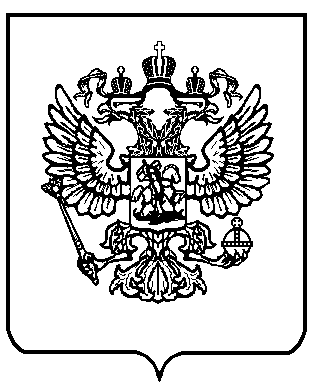 ПРОЕКТ« ___ »  ___________ 2017 г.  Москва№  ______№  ______